Crestwell Club Registration Form3637 Angus Drive, Vancouver BC | 604.222.8317 | www.crestwellstudycentre.com 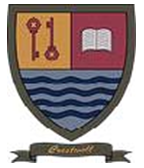 Club: ______________________________________________________________________________________________Name: ______________________________________________________ Date of Birth: _____________________ School: _____________________________________________________ Grade: ______________________________Email (daughter): _______________________________________________________________________________Cellphone: ___________________________________ Home Phone: ___________________________________	 Address: ___________________________________________________________________________________________Allergies/Other medical needs: ___________________________________________________________________________________________________________________________________________________________________________________________________________________________________________________________________________Parent/Guardian Name: ________________________________________________________________________Parent/Guardian Cell:  _________________________________________________________________________Parent/Guardian Email:  ______________________________________________________________________ What's the best way to communicate? (Facebook, email, text, other)Parent:
Daughter:Are you able to help with car-pooling other girls from your area?Yes			NoCost & Payment: October-May: $80.00 (or Oct-Jan $40; Feb-May $40) 	Drop-in: $5.00   Cheques can be made out to Determined Action Serving Humanity or DASHI give permission for my daughter, ____________________________________, to participate in Crestwell activities. I understand that the Club will make every effort to contact parents in the event of any emergency. However, I hereby grant permission to the organizer/s of the Club to authorize any medical/surgical treatment that may be deemed necessary in the event of an accident or illness to my daughter. I further authorize any hospital and/or medical practitioners designated by the organizer of the Club to give such treatment. I give my permission for my daughter to be included in photos and videos taken during club activities to be used for promotion of Crestwell’s clubs:  Parent’s Signature: _____________________________________________________________ Date:_____________________________________________________________________________    